СОГЛАСОВАНО                                                    УТВЕРЖДАЮПредседатель МК по направлению                                        Заместитель директора «Общеобразовательная подготовка»                                     по учебно-методической работе                                       _____________  О.Н. Шишленок                                      _____________  М.Ю. Халезева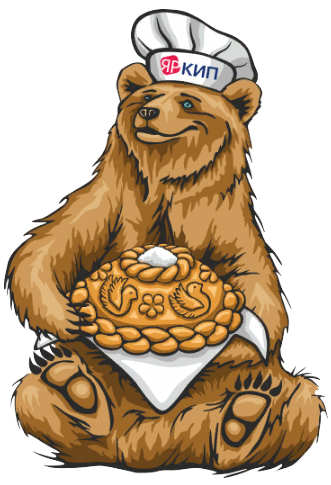 ПОЛОЖЕНИЕ
о проведении предметной недели иностранных языков   «Мультикультурный мир»среди студентов ГПОУ ЯО Ярославского колледжа индустрии питания Ярославль, 2024ОБЩИЕ ПОЛОЖЕНИЯПоложение о проведении недели «Мультикультурный мир» (далее – Неделя) по предметам: «Иностранный язык» и «Иностранный язык в профессиональной деятельности» - определяет порядок и условия проведения мероприятий среди студентов ГПОУ ЯО Ярославского колледжа индустрии питания (далее – Колледж).ЦЕЛИ И ЗАДАЧИ НЕДЕЛИ Цель Недели - выявление наиболее способных и проявляющих повышенный интерес к изучению предметов: «Иностранный язык» и «Иностранный язык в профессиональной деятельности» - студентов; создание условий для их самореализации, поддержки и поощрения, а также повышения мотивации к изучению иностранных языков. Задачи Недели: формировать развитие интереса к изучению иностранных языков;создать условия для выявления и сопровождения одаренных детей;расширить кругозор обучающихся; развивать творческие способности обучающихся; развивать интеллектуальные, личностные, нравственные качества обучающихся.ОРГАНИЗАЦИЯ НЕДЕЛИОрганизатором Недели является Колледж.Разработчики Недели и ответственные за проведение – преподаватели иностранных языков (Н.А. Клапышева, Т.В. Новожилова, Е.С. Пушмина).К участию в Неделе приглашаются студенты 1, 2, 3, 4 курсов Колледжа. Неделя проводится с 11 марта по 15 марта 2024 года по адресу: г. Ярославль, ул. Советская, д. 77 (корпус 1), ул. Угличская, д. 24 (корпус 2).ПОРЯДОК ПРОВЕДЕНИЯ НЕДЕЛИИнформация о проведении Недели размещается на сайте Колледжа и социальной сети Вконтаете. В Неделе принимают участие студенты Колледжа.  Обучающиеся могут принимать участие в одном или нескольких мероприятиях. Количество участников формируется в зависимости от формата мероприятия.Мероприятия неделиКвиз-игра «В мире много интересного».            Участие могут принимать  студенты 1 и 2 курсов.         Игра проводится в групповой форме, приглашается к участию 1 команда из 4 человек от каждой группы.   Формат проведения мероприятия очный.          Для участия в игре необходимо подать заявку организатору до 7 марта 2024 года по почте: tatiana.nowozhilowa@mail.ru.         Игра направлена на развитие познавательного интереса к изучению иностранных языков и страноведческого материала, помогает студентам научиться работать сообща и учитывать мнение товарища по команде.          Дата проведения игры: 11 марта 2024 года с 14:30 до 15:30.  Адрес проведения мероприятия: г. Ярославль, ул. Советская, д. 77, кабинет № 23.         Ответственный преподаватель – преподаватель иностранного языка                     Т.В. Новожилова.        Жюри действует в составе Председателя и членов жюри.Председатель жюри – Шишленок О.Н., председатель методической комиссии по направлению «Общеобразовательная подготовка».Члены жюри:Н.А. Клапышева, преподаватель английского языка;Т.В. Новожилова, преподаватель немецкого языка;Е.С. Пушмина, преподаватель английского языка.       Функции жюри включают в себя разработку материалов игры, оценку результатов выполнения заданий, определение кандидатур победителей и призеров игры. Брейн-ринг «Around the world».         Брейн-ринг проводится для студентов групп 1 курса всех направлений подготовки. Брейн-ринг проводится в групповой форме, приглашается к участию 1 команда из 3 человек от каждой группы.   Формат проведения мероприятия очный. Регистрация по ссылке:  https://docs.google.com/forms/d/1_baB9_wWVwMJDhGZux5kamYEosCO86my85eAZhc6Rlo/edit         Брейн-ринг направлен на развитие логического мышления, помогает студентам научиться работать сообща и учитывать мнение товарища по команде.          Дата проведения Брейн-ринга: 12 февраля 2024 года с 14:30 до 15:30.  Адрес проведения мероприятия: г. Ярославль, ул. Советская, д. 77, ИБЦ.         Ответственный преподаватель – преподаватель иностранного языка                        Н. А. Клапышева.         Жюри действует в составе Председателя и членов жюри.Председатель жюри – Шишленок О.Н., председатель методической комиссии по направлению «Общеобразовательная подготовка».Члены жюри:Н.А. Клапышева, преподаватель английского языка;Т.В. Новожилова, преподаватель немецкого языка;Е.С. Пушмина, преподаватель английского языка.         Функции жюри включают в себя разработку материалов игры, оценку результатов выполнения заданий, определение кандидатур победителей и призеров игры. Квиз по английскому языку «English for Battle» (далее – Квиз).Квиз проводится в групповой форме, в очном формате. Квиз предполагает решение интеллектуальных заданий по предмету «Иностранный язык».         Дата проведения квиза: 13 марта 2024 года с 14:30 до 15:30.                  Адрес проведения мероприятия: ул. Угличская, д. 24, актовый зал.       Участие могут принимать команды групп 1, 2, 3, 4  курсов, обучающиеся по профессии «Повар, кондитер»; количество команд не ограничено, регистрация по ссылке: https://docs.google.com/forms/d/e/1FAIpQLSca3BLepSowBhMoZuOPxwnuT1TP5XTE0N5Qt1XhdfBw2pTFGg/viewform      Ответственный преподаватель – преподаватель иностранного языка                         Е.С. Пушмина.     Жюри действует в составе Председателя и членов жюри.Председатель жюри – Шишленок О.Н., председатель методической комиссии по направлению «Общеобразовательная подготовка».Члены жюри:Н.А. Клапышева, преподаватель английского языка;Т.В. Новожилова, преподаватель немецкого языка;Е.С. Пушмина, преподаватель английского языка.    Функции жюри включают в себя разработку материалов квиза, оценку результатов выполнения заданий, определение кандидатур победителей и призеров квиза.  Конкурс цифровых практик «Prompt and Easy».Это конкурс написания промтов для нейросетей, задача которого - создать условия для творческого применения возможностей искусственного интеллекта в обучении и профессиональной деятельности. Конкурс проводится в онлайн-формате с 11 по 14 марта 2024 года. К участию приглашаются студенты 1, 2, 3, 4 курсов, обучающиеся по направлениям подготовки: «Информационные системы», «Сетевое и системное администрирование». Работы могут предоставляться как индивидуально, так и группой авторов.  Все работы присылаются на почту klapysh08@mail.ru организатору до 14.03.2024 с обязательным указанием программы ИИ, запроса и результата.На конкурс принимаются работы по следующим направлениям:- Номинация «How I see it: a portrait of a successful IT specialist»: любые работы, в которых при помощи технологии искусственного интеллекта по определённому текстовому запросу сгенерирован портрет успешного профессионала в области ИТ.- Номинация «How I see it: a portrait of a successful student of a college»: любые работы, в которых при помощи технологии искусственного интеллекта по определённому текстовому запросу сгенерирован портрет успешного студента колледжа.- Номинация «National dish recipe»: любые работы, в которых при помощи технологии искусственного интеллекта по определённому текстовому запросу сгенерирован рецепт блюда национальной кухни народов РФ. На Конкурс не допускаются работы, оскорбляющие достоинство и чувства других людей, нарушающие требования законодательства Российской Федерации, не соответствующие тематике конкурса, а также работы, в которых содержится прямая реклама продукции сторонних организаций.                Ответственный преподаватель – преподаватель иностранного языка           Н.А. Клапышева.              Жюри действует в составе Председателя и членов жюри.Председатель жюри – Шишленок О.Н., председатель методической комиссии по направлению «Общеобразовательная подготовка».Члены жюри:Н.А. Клапышева, преподаватель английского языка;Е.С. Пушмина, преподаватель английского языка;А.А. Картовицкая, преподаватель информатики.Функции жюри включают в себя оценку результатов выполнения заданий, определение кандидатур победителей и призеров.Мультиквест «Yummy cartoons».         Квест   проводится для студентов 1, 2, 3, 4 курсов по направлению подготовки «Индустрия питания». К участию в мероприятии приглашаются все желающие.   Формат проведения мероприятия дистанционный. Прохождение квеста доступно по ссылке: https://videouroki.net/tests/886957192/ При прохождении учитывается правильность решения заданий, скорость выполнения и количество попыток.         Дата проведения квеста: 11-15 марта 2024 года.         Ответственный преподаватель разрабатывает материалы игры, проводит оценку результатов выполненных заданий, определяет кандидатуры победителей и призеров игры.          Ответственный преподаватель – преподаватель иностранного языка                      Н.А. Клапышева.5. ОПРЕДЕЛЕНИЕ ПОБЕДИТЕЛЕЙ НЕДЕЛИПодведение итогов проходит по каждому мероприятию. Победители квиз-игры, брейн-ринга, квиза, конкурса и квеста награждаются дипломами за I, II и III место. Сообщение о результатах Недели публикуется на сайте Колледжа и социальной сети «Вконтакте».